KEIGHLEY HEALTHY LIVING13 Scott Street, Keighley, West Yorkshire, BD21 2JH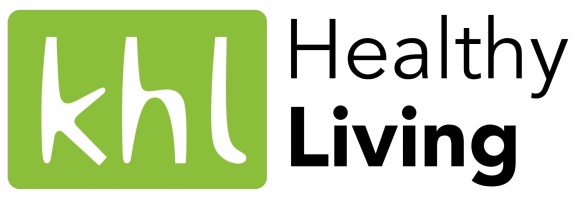 APPLICATION FOR EMPLOYMENT   (CONFIDENTIAL)     JOB TITLEPERSONAL DETAILSEDUCATION AND QUALIFICATIONS  Please give details of your education and qualifications. Make sure you include any professional qualifications. TRAINING   List all training courses undertaken including practical in-house, commercial and special courses including any training schemes, evening classes and adult education.CURRENT ( or most recent) EMPLOYMENTPREVIOUS EMPLOYMENTADDITIONAL INFORMATION: WHY ARE YOU APPLYING FOR THIS POST? Please read the job description and person specification carefully before completing this section. Use the space below to show you have the skills, knowledge and experience to do the job described. Please include details of any relevant work (paid or unpaid) you have done in the community or with the voluntary sector. Please use no more than 800 words to complete your application.          REFERENCESIf your application is successful we will need to take up your references. Please supply the names and addresses of two referees who know you well enough to comment on your suitability for the post . One of these referees must be your present or most recent employer, or if you haven't worked before  give the name of a responsible person who knows you well, but not a relative.REHABILITATION OF OFFENDERS ACT 1974 (Exemption Order 1975)The nature of the work you are applying for may involve direct contact with vulnerable people. We are obliged to ask you in connection with this application to disclose any convictions you may have. Under the conditions of the above Order you are not entitled to withhold information about convictions, which might otherwise be regarded as spent. In the event of your being offered employment, failure to disclose such convictions could result in dismissal or disciplinary action. Please give details of any convictions you have on a separate piece of paper. This will be treated as strictly confidential. DISCLOSURE AND BARRING SERVICEAll our employees are required to have a DBS check . Please confirm that you are willing for your details to be checked.  YES / NODECLARATIONI declare that the information on this form is true and complete.Signed_________________________________		Date_______________________________Please ensure that you complete the application as fully as possible. Once complete you should return the form either by post or by email to the address on the front of the form ensuring your application arrives no later than the closing date for the post. For KHL useLIFESTYLE CHANGE FACILITATOR (NUTRITION)First Name (s):Surname:AddressAddressPost CodeEmailHome PhoneMobile Name and Address of School/College /UniversitySubjectsResults orGrades obtainedDatesFromToName and Address of Training AgencyCourse undertakenResults / Grades achieved.Datesfrom - toEmployer's Name and AddressEmployer's Name and AddressPosition heldPosition held  DATEFrom /ToTelephone No: Salary / WageSalary / WageNo. of Hours workedNo. of Hours workedPlease give a brief description of your duties and responsibilities:Please give a brief description of your duties and responsibilities:Please give a brief description of your duties and responsibilities:Please give a brief description of your duties and responsibilities:Please give a brief description of your duties and responsibilities:Employer's Name and AddressPosition HeldDates  From / ToReason for LeavingName of Referee and Status or Job TitleAddress for Contact1.Telephone No.2.Telephone No.Closing Date:28TH August 2020Date received: